ORDIN nr. 34 din 7 februarie 2011 pentru aprobarea Regulamentului privind organizarea controlului de calitate şi fitosanitar la importul şi exportul seminţelor şi materialului săditor
Forma sintetică la data 23-Nov-2016. Acest act a fost creat utilizand tehnologia SintAct®-Acte Sintetice. SintAct® şi tehnologia Acte Sintetice sunt mărci inregistrate ale Wolters Kluwer.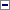 Având în vedere Referatul de aprobare nr. 69.134/2011, întocmit de Direcţia generală politici agricole, prevederile Legii nr. 266/2002 privind producerea, prelucrarea, controlul şi certificarea calităţii, comercializarea seminţelor şi a materialului săditor, precum şi înregistrarea soiurilor de plante, republicată, şi vizând necesitatea armonizării legislaţiei româneşti cu legislaţia comunitară specifică privind comercializarea seminţelor şi materialului de înmulţire pe specii şi grupe de specii,în temeiul prevederilor Hotărârii Guvernului nr. 725/2010 privind reorganizarea şi funcţionarea Ministerului Agriculturii şi Dezvoltării Rurale, precum şi a unor structuri aflate în subordinea acestuia, cu modificările şi completările ulterioare,ministrul agriculturii şi dezvoltării rurale emite prezentul ordin.Art. 1Se aprobă Regulamentul privind organizarea controlului de calitate şi fitosanitar la importul şi exportul seminţelor şi materialului săditor, prevăzut în anexa care face parte integrantă din prezentul ordin.Art. 2La data intrării în vigoare a prezentului ordin, Ordinul ministrului agriculturii, alimentaţiei şi pădurilor nr. 257/2002 pentru aprobarea Regulamentului privind organizarea controlului de calitate şi fitosanitar la importul şi exportul seminţelor şi materialului săditor, publicat în Monitorul Oficial al României, Partea I, nr. 627 din 23 august 2002, cu modificările şi completările ulterioare, se abrogă.Art. 3Prezentul ordin se publică în Monitorul Oficial al României, Partea I.-****-ANEXĂ:REGULAMENT privind organizarea controlului de calitate şi fitosanitar la importul şi exportul seminţelor şi materialului săditorPublicat în Monitorul Oficial cu numărul 114 din data de 15 februarie 2011
Forma sintetică la data 23-Nov-2016. Acest act a fost creat utilizand tehnologia SintAct®-Acte Sintetice. SintAct® şi tehnologia Acte Sintetice sunt mărci inregistrate ale Wolters Kluwer.Ministrul agriculturii şi dezvoltării rurale,Valeriu Tabără